ПРАВИТЕЛЬСТВО РЕСПУБЛИКИ ТЫВА
ПОСТАНОВЛЕНИЕТЫВА РЕСПУБЛИКАНЫӉ ЧАЗАА
ДОКТААЛот 27 марта 2024 г. № 131г. КызылО внесении изменений в Порядок формирования специализированного жилищного фонда Республики Тыва для обеспечения жилыми помещениями детей-сирот и детей, оставшихся без попечения родителей, лиц из числа детей-сирот и детей, оставшихся без попечения родителей, и предоставления жилых помещений из указанного фондаВ соответствии с Федеральным законом от 21 декабря 1996 г. № 159-ФЗ «О дополнительных гарантиях по социальной поддержке детей-сирот и детей, оставшихся без попечения родителей» и Указом Главы Республики Тыва от           15 октября 2021 г. № 409 «О структуре органов исполнительной власти Республики Тыва и признании утратившими силу отдельных указов Главы Республики Тыва» Правительство Республики Тыва ПОСТАНОВЛЯЕТ:1. Внести в Порядок формирования специализированного жилищного фонда Республики Тыва для обеспечения жилыми помещениями детей-сирот и детей, оставшихся без попечения родителей, лиц из числа детей-сирот и детей, оставшихся без попечения родителей, и предоставления жилых помещений из указанного фонда, утвержденный постановлением Правительства Республики Тыва от 30 декабря 2014 г. № 625, следующие изменения:1) в пункте 2 слова «Министерством строительства и жилищно-коммунального хозяйства Республики Тыва» заменить словами «Министерством строительства Республики Тыва»;2) пункт 3 изложить в следующей редакции:«3. Министерство образования Республики Тыва ежегодно, до 1 августа года, предшествующего планируемому году, направляет в Министерство строительства Республики Тыва информацию о количестве детей-сирот и детей, оставшихся без попечения родителей, лиц из числа детей-сирот и детей, оставшихся без попечения родителей (далее – дети-сироты), подлежащих обеспечению специализированными жилыми помещениями в планируемом году, с разбивкой по сельским и городским поселениям, городским округам Республики Тыва.Министерство строительства Республики Тыва до 15 октября года, предшествующего планируемому году, представляет в Министерство финансов Республики Тыва заявку об объемах средств республиканского бюджета Республики Тыва, необходимых для формирования специализированного жилищного фонда для детей-сирот, на очередной финансовый год и плановый период.Министерство образования Республики Тыва до 15 октября года, предшествующего планируемому году, представляет в Министерство финансов Республики Тыва заявку об объемах средств республиканского бюджета Республики Тыва, необходимых для содержания и эксплуатации жилых помещений специализированного жилищного фонда на очередной финансовый год и плановый период.»;3) пункт 6 изложить в следующей редакции:«6. Для отнесения жилых помещений, сформированных посредством строительства жилых домов и многоквартирных жилых домов на территории Республики Тыва, а также приобретения жилых помещений в государственную собственность Республики Тыва на первичном рынке жилья на территории Республики Тыва у физических и (или) юридических лиц, к специализированному жилищному фонду для детей-сирот государственный заказчик с момента государственной регистрации права физического и (или) юридического лица на жилое помещение направляет в Министерство земельных и имущественных отношений Республики Тыва согласованный с Министерством образования Республики Тыва акт приема-передачи жилых помещений в государственную собственность Республики Тыва.Для отнесения жилых помещений, сформированных посредством приобретения жилых помещений в государственную собственность Республики      Тыва на вторичном рынке жилья на территории Республики Тыва у физических и (или) юридических лиц, к специализированному жилищному фонду для детей-сирот   государственный   заказчик   направляет   в  Министерство  земельных  и      имущественных отношений Республики Тыва согласованный с Министерством образования Республики Тыва акт приема-передачи жилых помещений в государственную собственность Республики Тыва.Согласованный акт приема-передачи является основанием для закрепления жилых помещений за Министерством образования Республики Тыва на праве оперативного управления.»;4) в пункте 9:в абзаце втором слова «на одного гражданина» исключить;в абзаце третьем слова «, но не более чем на 27 кв. м» исключить;5) в абзаце первом пункта 10 слова «Министерство строительства и жилищно-коммунального хозяйства Республики Тыва» заменить словами «Министерство строительства Республики Тыва»;6) пункт 23 изложить в следующей редакции:«23. Отчет о расходах денежных средств, предоставленных на обеспечение жильем детей-сирот, представляется Министерством строительства Республики Тыва ежегодно и ежеквартально не позднее 15-го числа месяца, следующего за отчетным периодом, в Министерство строительства и жилищно-коммунального хозяйства Российской Федерации.».2. Разместить настоящее постановление на «Официальном интернет-портале правовой информации» (www.pravo.gov.ru) и официальном сайте Республики Тыва в информационно-телекоммуникационной сети «Интернет».Глава Республики Тыва                                                                             В. Ховалыг 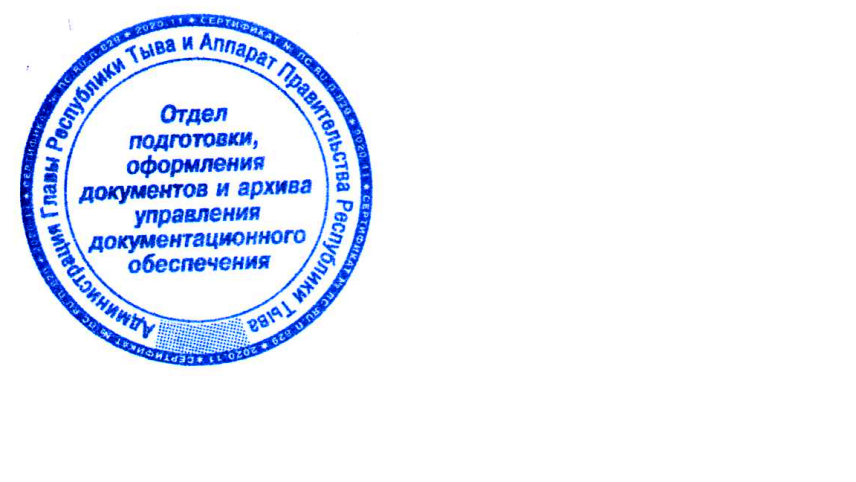 